附件：主体结构（钢结构、混凝土结构、砌体结构）检测技术职业培训班报名回执表1.此表复制有效，填好后请传真到会务组收 010-53559022电子邮箱：zhongjianxiepx@sina.com    联系人：戚红梅本“培训中心”自2009年开始，开展对施工员、质量员、安全员、材料员、资料员、技术员、验房员、劳务员、标准员和监理员等岗位进行职业技术培训，对经过培训并考试合格者，由中国建设教育协会颁发《住房和城乡建设领域专业技术管理人员职业培训合格证书》，可以作为从事建设行业专业技术管理相关工作的凭证。我们对需要培训的大中型企业实行“送教上门”。单位名称邮编通讯地址联系人电话E-mail传真姓   名性别职务职务职务电话电话手机住宿否参加地点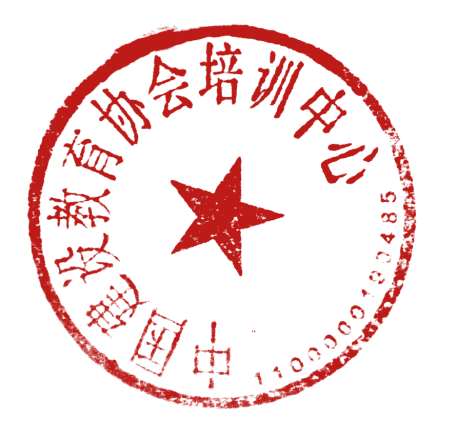 